A.C.R.E.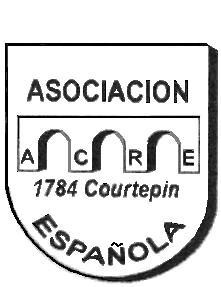 Asociación Cultural Recreativa Española de CourtepinArtículo 1: Constitución y régimen jurídico	p. 1Artículo 2: Objetivos						p. 1Artículo 3: Asamblea General				p. 1Artículo 4: Junta Directiva					pp. 2-4Artículo 5: Socios						pp. 4-5Artículo 6: Medios						p. 5Artículo 7: Cantina						p. 6Artículo 8: Disposiciones finales			p. 6En vigor desde el 1° de abril 2019Artículo 1: Constitución y régimen jurídico Recreativa Española de Courtepin (A.C.R.E.) se constituye en Asociación privada, con carácter cultural, recreativo y no lucrativo, regida por los artículos  79 del Código Civil Suizo, y con domicilio legal en Courtepin (FR), donde dispone de unos locales para el desarrollo de sus actividades propias.Artículo 2: ObjetivosAgrupar a españoles residentes en Courtepin y alrededores, ofreciéndoles un ambiente español de distracción, de solidaridad y recreo instructivo susceptible de estrechar los lazos de amistad entre los mismos.Tratar de crear entre sus miembros, un verdadero espíritu de armonía, procurando evitar manifestaciones políticas, religiosas, ó de otro orden, que pudiesen generar discordias sociales.Comprometerse en organizar y promover toda clase de actividades culturales, sociales y recreativas ligadas con nuestra cultura y raíces españolas.Informar a sus miembros de todo lo que el servicio de Emigración y  en Berna, u otro organismo competente le comunique concerniente a la emigración española.Artículo 3: Asamblea General reunida es la máxima autoridad de .R.E. Ordinaria, convocada por  una vez al año y con 30 días de antelación, tendrá las siguientes competencias:Elegir a  y a los responsables de Aprobar las cuentas.Aprobar un proyecto y la memoria de las actividades presentadas por Modificar los presentes Estatutos y el Reglamento de .R.E., en acuerdo con lo estipulado en las disposiciones finales de este documento.Establecer las cuotas anualesIntervenir en las decisiones de especial relevancia para , que estén a la orden del día.  convocará una Asamblea General Extraordinaria en un plazo máximo de 30 días, por iniciativa de algún socio, avalada por un 20% de firmas del total de socios a corriente de pago.Artículo 4: Junta DirectivaLa representación de  incumbe a , que está facultada para tratar y resolver asuntos corrientes mediante decisiones oportunas. estará compuesta por 6 miembros en activo de la sociedad, a   saber:Un Presidente, que tendrá una antigüedad mínima de 3 años de socio.(AG 28.02.2010)Un VicepresidenteUn SecretarioUn TesoreroDos vocalesLos cargos de  son voluntarios y no retribuidos. Los gastos ocasionados en el ejercicio de las funciones directivas serán a cargo de , siempre que estén debidamente justificados.La elección de  se llevará a cabo en  Ordinaria, en acuerdo con el siguiente procedimiento:La presentación de candidaturas a los cargos de  (y Cantinero) se hará mediante unas listas que estarán expuestas en el panel de anuncios del centro, fijando un plazo de quince días, que finalizará dos horas antes del comienzo de  Ordinaria. Los miembros de  renuevan automáticamente su candidatura. Los miembros de  que no deseasen renovar su candidatura, deberán transmitir su renuncia por escrito. Dicha carta de dimisión permanecerá expuesta en el tablón de anuncios, durante el plazo de inscripciones, para conocimiento público.La votación tendrá carácter directo y secreto.Los candidatos elegidos a la nueva Junta Directiva presentarán en  a las personas que ejercerán de vocales para que ésta los ratifique.Si en la fecha prevista no se ha presentado ninguna candidatura para algún cargo de  que quedase libre mediante carta de dimisión, los socios presentes en  Ordinaria podrán presentar su candidatura espontánea durante su desarrollo.En el caso de no haber candidatos suficientes,  convocará una Asamblea General Extraordinaria entre los quince y treinta días siguientes a la convocatoria ordinaria.  en funciones seguirá desempeñando sus funciones mientras no sea elegida una nueva.Si cumplido el nuevo plazo no hubiera candidatos, una Asamblea General Extraordinaria nombrará una comisión gestora que estudiará la continuación ó disolución de .R.E. podrá distribuir entre sus miembros las diferentes labores o gestiones conforme a las aptitudes de cada uno, excepto las facultades que incumben indefectiblemente a los cargos de Vicepresidente, Secretario y Tesorero. El Presidente podrá únicamente delegar sus funciones en la persona del Vicepresidente.4.6.	 se reunirá al menos una vez por mes, y ninguna será válida sin la presencia del Presidente ó Vicepresidente. Las decisiones se tomarán por votación y en caso de igualdad de votos, el Presidente tendrá el voto de calidad.La dimisión de alguno de los cargos de  se hará por escrito y haciendo mención a los motivos de esta decisión. La baja se cubrirá por uno de los miembros en ejercicio de la propia Junta Directiva, pudiendo ser requerido un nuevo socio para ocupar el puesto de vocal. De todo ello se informará a los socios en un plazo de quince días.Si la baja que se produce es la del Presidente, el Vicepresidente se hará con el cargo. Si se producen las bajas de al menos 50%, sin contar los cargos de vocal, se considerará disuelta  y se convocarán nuevas elecciones en una Asamblea General Extraordinaria.Serán competencias del presidente:Dirigir los debates en las reuniones de  y Asambleas.Coordinar todas las actividades de Velar por la ejecución de las decisiones tomadas y por el cumplimiento de las obligaciones encomendadas a cada uno de los cargos directivos.Representar oficialmente a .R.E.Firmar los documentos administrativos junto con el secretario y los pagos junto con el tesorero. Su firma colectiva con alguno de estos dos cargos compromete a .R.E. hacia terceros.Serán competencias del vicepresidente:Colaborar con el Presidente en el ejercicio de sus funciones.En caso de ausencia del Presidente, sustituirlo, con las mismas atribuciones.Serán competencias del secretario:Levantar las actas de las Asambleas y reuniones de , de cuyos acuerdos dará lectura en la sesión siguiente para su aprobación.Llevar el control del listado de socios activos, del archivo de correspondencia, publicaciones y todo tipo de circulares.Ocuparse de convocatorias de todo tipo de actividades y reuniones.Serán competencias del tesorero:Llevar una contabilidad actualizada en los libros de caja.Custodiar los resguardos y facturas que habrán de concordar con las entradas y salidas que figuren en los libros.Disponer de fondos junto con la firma del Presidente y/ó persona autorizada en Organizar el cobro de las cuotas y pagos establecidos en los plazos fijados.Responsabilizarse del presupuesto de las actividades Presentar a  el estado de cuentas y las previsiones de ingresos y gastos del año siguiente.Los vocales participarán con voz y voto en las decisiones de  Se responsabilizarán del cumplimiento de los acuerdos y, en especial, de las misiones que se les puedan encomendar.4.13.	Habrá dos revisores de cuentas que serán elegidos por  entre los socios que no pertenezcan a  ni realicen ningún trabajo en la cantina. Su misión consistirá en controlar regularmente los libros de contabilidad y hacer las verificaciones que consideren necesarias en defensa del patrimonio de .R.E., para lo cual tendrán acceso a todo tipo de documentos contables acompañados por el tesorero. Deberán asistir obligatoriamente a las Asambleas Generales. La aprobación de las cuentas por parte de los revisores descargará al tesorero de cualquier responsabilidad.Si constatan alguna irregularidad deberán ponerla inmediatamente en conocimiento del tesorero en un plazo razonable, para que éste resuelva dicha irregularidad. Si dicha irregularidad llegase a persistir, los revisores deberán comunicárselo a , y, en última instancia, a  para que ésta adopte la decisión oportuna.Artículo 5: Socios5.1.	La condición de socio se adquiere previa petición del interesado mediante el formulario oficial, dirigida a , quien tomará la decisión de acuerdo con los estatutos. Podrán existir cuatro clases de socios:Socios activos de nacionalidad española, con derecho a voz, voto y elegibilidad a los cargos de la Directiva y Cantinero.Socios activos de cualquier nacionalidad, en una cifra que no sobrepase el 25% del total de los socios activos españoles, que tendrán los mismos derechos y deberes que los socios españoles con la salvedad de que no podrán ocupar el puesto de Cantinero ni más de un titular de la Junta Directiva  respectando así la representación del 25% de socios sin nacionalidad española.               Se excluye de este derecho, los cargos de Presidente y Vicepresidente.(AG Ex. 24.04.2010)Socios infantiles, menores de 18 años a cargo de sus padres (que deberán ser socios activos), sin derecho a voz ni voto y exentos de cuotas.Socios juveniles entre 18 y 20 años solteros a cargo de sus padres que tendrán  derecho a voz y voto pero quedan exentos de cuota. (AG 16.02.2019)Los socios de .R.E. tienen derecho a:a) Usar y disfrutar de todos los bienes y actividades de la Asociación sin otras    restricciones  que los límites previstos en el Reglamento Interno.b) Elegir a los miembros de la Junta Directiva y a los responsables de la cantina.c) Ser elegido Presidente, miembro de la Junta Directiva o responsables de la   cantina en las condiciones que establezcan los Estatutos y Reglamentod) Participar en las decisiones de la Asamblea General mediante sus opiniones y a través del voto personal, que será directo, lo que exigirá necesariamente la presencia del socio para ser válido Se perderá la condición de socio y, por tanto la antigüedad en la A.C.R.E. cuando:Se solicite la baja voluntaria, por escrito, a la Junta Directiva.No se haya abonado la cuota anual (ver artículo 5.5)Se incumplan los presentes estatutos ó su conducta perjudique gravemente la armonía de esta Asociación.El impago de la cuota anual motivará, a los 2 meses una advertencia por escrito, y a los tres, el cese provisional como miembro, a menos que hayan causas que justifiquen esta falta.Todo Socio, por curso legal, podrá exponer a la Directiva sus quejas, ideas y proyectos, y esta estudiará cada caso con el mismo espíritu de cooperación que les ha inspirado aceptar su cargo.La esposa (ó esposo), ó novia (novio) de cualquier socio podrán disfrutar de las mismas prestaciones que el titular del carnet de socio, incluyendo el derecho a voz y voto en las Asambleas Generales.Artículo 6: Medios 6.1.	Los bienes de la A.C.R.E. deberán estar oportunamente enumerados y será responsabilidad de la Junta Directiva su mantenimiento y reposición, dando cuenta a la Asamblea General de su situación mediante la presentación del estado de cuentas.6.2.	Los medios económicos se obtendrán de las cuotas anuales de los socios, subvenciones, patrocinios, fondos derivados de la cantina, subvenciones ó recaudaciones de fiestas. Tendrán un carácter no lucrativo y servirán para financiar las actividades y gastos generales de 6.3.	La cuantía de las cuotas será fijada por , tendrá un carácter anual y se pasará al cobro anticipadamente durante el mes de Enero. 6.4.	Los bienes en metálico o en especies, de cualquier índole que sean, procedentes de cuotas sociales, donativos, regalos o presentes de todas clases, recibidos por un miembro de , son propiedad de 6.5.	En caso de liquidación, el valor de los bienes pertenecientes a  será distribuido por partes iguales, entre los socios activos que figuren registrados (únicamente los titulares de carnet), y a corriente de pago de la cuota anual.Artículo 7: CantinaLos cantineros elegidos por  firmarán un contrato con .R.E. en el que se estipulará claramente cuáles son sus deberes y obligaciones a seguir. También figurarán claramente en él, las sanciones a las que deberán enfrentarse, en caso de no respetarse dicho contrato.Artículo 8: Disposiciones finalesLos artículos de los presentes Estatutos sólo podrán ser modificados por una Asamblea General, dentro de cinco años a partir de la fecha de aprobación. Cualquier propuesta de modificación deberá figurar obligatoriamente en el orden del día de la convocatoria de , y los cambios que se produjeran se incluirán como anexo a ellos.__________________________________________Los presentes  Estatutos han sido leídos y aprobados por la Asamblea General de la A.C.R.E., celebrada el día 16 de Febrero 2019, en la sala de “Le buffet de la Gare”  route de Fribourg 11 en Courtepin (FR).Y para que conste a todos los efectos, los firman el Presidente y el Secretario en representación de la Asamblea General.Courtepin, a 7 de marzo 2019El Presidente					El  SecretarioD. Santiago GARCIA		                  D. Oscar CANCELA ROMEROESTATUTOSGENERALES